Участники седьмой смены «Артека» прибыли в Симферополь специальным «артековским» поездом09 июня 2021 года09 июня в Симферополь прибыл первый поезд 28Ч Москва – Симферополь («Таврия – «Артек»), в составе которого – специальные «артековские» вагоны, брендированные символикой Международного детского центра. Поездом прибыли на отдых 98 будущих артековцев, которых сопровождали вожатые.Поезд «Таврия – «Артек» встречали в Симферополе в торжественной обстановке. Из Симферополя ребята отправятся в Гурзуф, где станут участниками седьмой смены «Артек» – восьмое чудо света», которая стартует 09 июня и продлится до 30 июня 2021 года.Совместная акция компании-перевозчика «Гранд Сервис Экспресс» и Фонда поддержки Международного детского центра «Артек» приурочена к празднованию 96-й годовщины со дня основания «Артека», которое состоится 16 июня.«Артек» по праву считается лидером в сфере детского оздоровительного отдыха в Российской Федерации. Круглогодично мы принимаем детей из всех регионов России. Мы благодарны партнерам за организацию нового комфортного и интересного маршрута в «Артек» для школьников. Уже в пути ребята знакомятся со страной детства, ее историей и традициями, благодаря чему «Артек» для них становится еще ближе», – говорит директор МДЦ «Артек» Константин Федоренко.В составе поезда – фирменные двухэтажные купейные вагоны, оснащённые всем необходимым для комфортного путешествия: климат-контролем, розетками и USB-разъёмами для подзарядки мобильных устройств. Поезд отправился с Казанского вокзала Москвы в 23:50 и прибыл в Симферополь в 8:15, время в пути составило 32 часа. На перроне юных пассажиров встречали вожатые детского центра.«Наше путешествие в «Артек» началось с железной дороги, – делится впечатлениями от поездки Денис Салихов (г. Москва). Сама поездка превратилась для меня в праздник: у нас работало артековское радио, с нами в вагоне ехали вожатые, которые общались с нами, рассказывали об «Артеке». Очень приятно, что в Симферополе нас встретили вожатые с воздушными шарами. Для меня «Артек» – это яркие впечатления, лучшие друзья, новые знания. Уверен, все это ждет меня впереди».Прибывший сегодня в Симферополь «артековский» поезд – первая ласточка, движение по маршруту будет осуществляться согласно расписанию. СправочноФГБОУ «МДЦ «Артек» - крупнейший мировой детский центр, обладающий статусом международной площадки по созданию, апробации и внедрению инновационных форм общего и дополнительного образования, а также оздоровления и отдыха. С 2017 года путевки в Международный детский центр «Артек» распространяются в качестве поощрения за достижения активных детей посредством АИС «Путевка» на основе электронного портфолио. За 2017 – 2021 гг. в системе зарегистрировано почти 480 тысяч детей со всей России. В 2021 году МДЦ «Артек» готов принять 32 000 детей в рамках 15 смен. В «Артеке» созданы все условия эпидемиологической безопасности. Компания «Гранд Сервис Экспресс» – первый частный железнодорожный перевозчик страны, единственный оператор железнодорожных пассажирских перевозок в Республику Крым. Летом 2020 года поезда «Таврия» связали Крымский полуостров с более чем тридцатью крупными населенными пунктами в Уральском и Северо-Западном регионах, центральной и южной части России, также поезда отправились из Москвы и Санкт-Петербурга в Евпаторию и обратно.Контакты для СМИКонтакты для СМИОфициальные ресурсы МДЦ «Артек»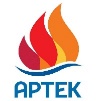 В Москве: +7 926 286 6889 y.kuplinov@agt-agency.ru В Крыму: +7 978 734 0444 press@artek.orgОФИЦИАЛЬНЫЙ САЙТ АРТЕКАФОТОБАНК АРТЕКАYOUTUBEINSTAGRAMVKFACEBOOK